H A R I S H C H A N D R A P U R  C O L L E G E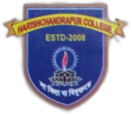 (Affiliated to The University of Gour Banga)  ESTD – 2008.     Memo No.Sept./2022/11                                                                                                          Date :26.09.2022N O T I F I C A T I O N It is general information for all the concerned that the publication of last two, i.e.,(Fourth) E-counselling/Admission (General Subject ),2nd Phase & 5th (Fifth) E-counselling/Admission (General Subject ),2nd Phase for the admission to 1st Semester B.A. (General Passcourse Only) will be as per the schedule mentioned below.               Sd/-(Dr.Arnab Chatterjee)Teacher-in-ChargeHarishchandrapur College, Malda.P.O.- PIPLA,  DIST.- MALDA, PIN.-732125,  MOB.- 8768130356e-mail-harishchandrapurcollege2008@gmail.com,  Website-www.harishchandrapurcollege.org.inSr.NoSubjectDate Admission fee payment Dates14th (Fourth) E-counselling/Admission (General Subject ).2nd Phase26.09.2022 after 5.00 pm to 27.09.2022 ,5.00p.m 26.09.2022 after 5.00 pm to 27.09.2022 ,5.00p.m25th (Fifth) E-counselling/Admission (General Subject ).2nd Phase27.09.2022 after 5.00 pm to 28.09.2022 ,11.59 pm27.09.2022 after 5.00 pm to 28.09.2022 ,11.59 pm